Tuesday 11th December 2018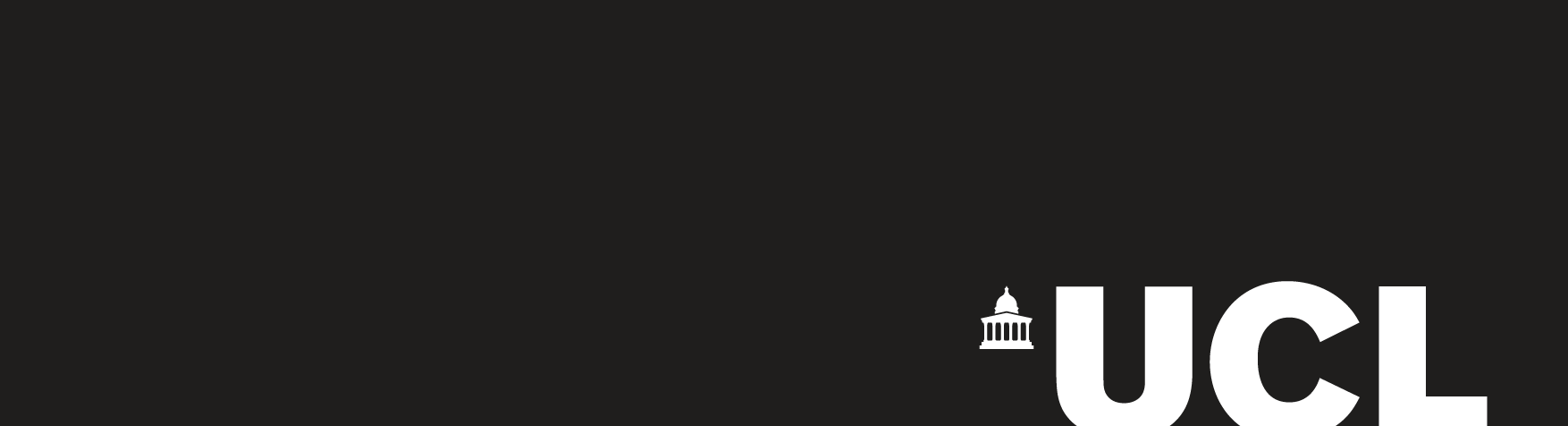 6.00 – 7.00 pmSouth Cloisters, Wilkins BuildingCHRISTMAS CONCERT********************************************* John Joubert (b.1927)           Torches (1951)________Carol: O little town of Bethlehem_______Michael Praetorius (1571-1621)     Es ist ein Ros entsprungen (1609)_________Giovanni Pierluigi da Palestrina (1525-94)          Dies sanctificatus (publ.1563)_______Arcangelo Corelli (1653-1713)    Concerto grosso in G minor, Op.6 No.8 (‘Fatto per la notte di Natale’) (publ.1714)Vivace/Grave – Allegro – Adagio/Allegro/Adagio – Vivace – Allegro – Pastorale (Largo)_______Carol: In the bleak mid-winter_______Tomás Luis de Victoria (1548-1611)        O magnum mysterium (publ.1572)_______Roger Beeson (b.1945)          The Oxen (2018)_______Carol: Hark! The herald angels sing______Joseph Haydn (1732-1809)     Missa brevis in F, Hob.XXII/1 (c.1749)Kyrie – Gloria – Credo – Sanctus & Benedictus – Agnus Dei**********************************Singers:  Noriko Cable, Vanessa Chong, Gillian Hogg, Patty Kostkova, Amélie Saintonge (solo) – sopranos; Keiko Homewood, Jill House (solo), Marilyn Monk, Elizabeth Mooney, Rebekah Plueckhahn, Marzia Scelsi – altos; Jason Chan – tenor; Philippe Duffour, Mark Pakianathan, Christopher Williams – bassesPlayers: Elizabeth Mooney – flute; Julia Föllmer – clarinet; David Bogle (solo), Georgia Begley (solo), Pratik Bikkannavar – violins; Robin Blackwell – viola; Tabitha Tuckett (solo), Andrew Watson – cellos; Zeynep Smith – double bass; Yvonne Cheng – keyboard; Roger Beeson – harpsichord/director********************************************Entry is free and open to the general public as well as those working and studying at UCL & associated institutions.  There will be refreshments and a charity collection after the concert.The first concert of 2019 will take place on Wednesday 23rd January at 7.00 pm in the Haldane Room. For full details of the Chamber Music Club’s activities and to apply for membership please visit: www.ucl.ac.uk/chamber-music